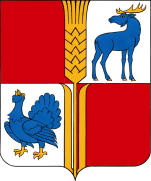        АДМИНИСТРАЦИЯ                          муниципального района             Исаклинский           Самарской области    ПОСТАНОВЛЕНИЕ       29.05.2020 № 425                с.Исаклы«Об утверждении Административного регламентапо предоставлению муниципальной  услуги «Предоставление в собственность субъектам малого и среднего предпринимательства арендуемого ими недвижимого имущества, находящегося в муниципальной собственности, в порядке реализации преимущественного права»В соответствии с Федеральным законом от 24.07.2007 № 209-ФЗ «О развитии малого и среднего предпринимательства в Российской Федерации», Федеральным законом от 22.07.2008 № 159-ФЗ «Об особенностях отчуждения недвижимого имущества, находящегося в государственной или в муниципальной собственности и арендуемого субъектами малого и среднего предпринимательства, и о внесении изменений в отдельные законодательные акты Российской Федерации», Федеральным законом от 21.12.2001 № 178-ФЗ «О приватизации государственного и муниципального имущества»,  Администрация муниципального района ИсаклинскийПОСТАНОВЛЯЕТ:1. Утвердить прилагаемый Административный регламент  по предоставлению муниципальной  услуги «Предоставление в собственность субъектам малого и среднего предпринимательства арендуемого ими недвижимого имущества, находящегося в муниципальной собственности, в порядке реализации преимущественного права».          2. Контроль исполнения настоящего приказа оставляю за собой.3. Опубликовать настоящий приказ в средствах массовой информации и в информационно-телекоммуникационной сети Интернет.4. Настоящий приказ вступает в силу со дня его официального опубликования.      Глава муниципальногорайона Исаклинский                                                                          В.Д. ЯтманкинУТВЕРЖДЕНПостановлением Администрациимуниципального района ИсаклинскийСамарской областиот 29.05.2020 г.  № 425Административный регламентпо предоставлению муниципальной  услуги«Предоставление в собственность субъектам малого и среднего предпринимательства арендуемого ими недвижимого имущества, находящегося в  муниципальной собственности, в порядке реализации преимущественного права»1. Общие положения1.1. Общие сведения о государственной услуге1.1.1. Административный регламент по предоставлению муниципальной  услуги «Предоставление в собственность субъектам малого и среднего предпринимательства арендуемого ими недвижимого имущества, находящегося в  муниципальной собственности, в порядке реализации преимущественного права» (далее – Регламент) разработан в целях повышения качества и доступности муниципальной  услуги «Предоставление в собственность субъектам малого и среднего предпринимательства арендуемого ими недвижимого имущества, находящегося в   собственности муниципального района Исаклинский Самарской области, в порядке реализации преимущественного права» (далее – муниципальная услуга), определяет сроки и последовательность действий (административных процедур) при осуществлении полномочий по предоставлению муниципальной услуги.1.1.2. Получателями муниципальной  услуги являются субъекты малого и среднего предпринимательства – зарегистрированные в соответствии с законодательством Российской Федерации юридические лица (хозяйственные общества, хозяйственные товарищества, хозяйственные партнерства, производственные кооперативы, потребительские кооперативы, крестьянские (фермерские) хозяйства) и индивидуальные предприниматели, сведения о которых внесены в единый реестр субъектов малого и среднего предпринимательства в соответствии со статьей 4.1 Федерального закона «О развитии малого и среднего предпринимательства в Российской Федерации», за исключением субъектов малого и среднего предпринимательства, указанных в части 3 статьи 14 Федерального закона «О развитии малого и среднего предпринимательства в Российской Федерации», и субъектов малого и среднего предпринимательства, осуществляющих добычу и переработку полезных ископаемых (кроме общераспространенных полезных ископаемых) (далее – заявители).Получателями муниципальной услуги также являются физические лица, имеющие право выступать от имени заявителей при предоставлении муниципальной услуги в соответствии с законодательством Российской Федерации либо в силу полномочий, которыми указанные лица наделены в порядке, установленном законодательством Российской Федерации.1.1.3. Преимущественное право заявителей на приобретение арендуемого имущества, не включенного в утвержденный в соответствии с частью 4 статьи 18 Федерального закона «О развитии малого и среднего предпринимательства в Российской Федерации» перечень муниципального имущества, предназначенного для передачи во владение и (или) в пользование субъектам малого и среднего предпринимательства (далее – Перечень), может быть реализовано при одновременном соблюдении следующих условий:1) арендуемое имущество на день подачи заявления о предоставлении муниципальной услуги находится в их временном владении и (или) временном пользовании непрерывно в течение двух и более лет в соответствии с договором или договорами аренды такого имущества;2) отсутствует задолженность по арендной плате за такое имущество, неустойкам (штрафам, пеням) на день подачи субъектом малого или среднего предпринимательства заявления о предоставлении муниципальной услуги;3) арендуемое имущество не включено в утвержденный Перечень;4) сведения о субъекте малого и среднего предпринимательства на день заключения договора купли-продажи арендуемого имущества не исключены из единого реестра субъектов малого и среднего предпринимательства.1.1.4. Преимущественное право заявителей на приобретение арендуемого имущества, включенного в утвержденный Перечень, может быть реализовано при одновременном соблюдении следующих условий:1) арендуемое имущество на день подачи субъектом малого или среднего предпринимательства заявления о предоставлении муниципальной услуги находится в его временном владении и (или) временном пользовании непрерывно в течение трех и более лет в соответствии с договором или договорами аренды такого имущества;2) отсутствует задолженность по арендной плате за такое имущество, неустойкам (штрафам, пеням) на день подачи субъектом малого или среднего предпринимательства заявления о предоставлении муниципальной услуги;3) арендуемое имущество включено в утвержденный Перечень в течение пяти и более лет до дня подачи заявления о предоставлении муниципальной услуги;4) сведения о субъекте малого и среднего предпринимательства на день заключения договора купли-продажи арендуемого имущества не исключены из единого реестра субъектов малого и среднего предпринимательства.1.2. Порядок информирования о правилах предоставления муниципальной услуги1.2.1 Информацию о порядке, сроках и процедурах предоставления муниципальной услуги можно получить:непосредственно в органе, осуществляющем предоставление муниципальной услуги, – Комитет по управлению муниципальным имуществом администрации муниципального района Исаклинский Самарской области (далее – уполномоченный орган);в электронном виде в информационно-телекоммуникационной сети Интернет на официальном сайте Администрации муниципального района Исаклинский Самарской области http://www.isakadm.ru (далее – официальный сайт), в федеральной муниципальной информационной системе «Единый портал государственных и муниципальных услуг (функций)» (далее – Единый портал государственных и муниципальных услуг) (http://www.gosuslugi.ru),в региональной системе Единого портала государственных и муниципальных услуг «Портал государственных и муниципальных услуг Самарской области» (далее – Портал государственных и муниципальных услуг Самарской области) – http://www.pgu.samregion.ru и http://www.uslugi.samregion.ru.Информация о предоставлении муниципальной услуги размещается также на официальном сайте Администрации муниципального района Исаклинский  в сети Интернет - http:// www.isakadm.ru.1.2.2. Лица, нуждающиеся в получении информации по процедуре предоставления муниципальной услуги, в том числе о ходе предоставления муниципальной услуги (далее – заинтересованные лица), используют следующие формы консультирования:устное индивидуальное консультирование заинтересованного лица сотрудником уполномоченного органа;консультирование в электронном виде;консультирование посредством почтового отправления;консультирование по телефону.1.2.3. Устное индивидуальное консультирование заинтересованного лица сотрудником уполномоченного органа (Комитет) осуществляется при непосредственном присутствии заинтересованного лица в помещении Комитета и во время, указанное на интернет-сайте Администрации муниципального района Исаклинский (Администрация), на Едином портале, в Региональном реестре, на Региональном портале.Время ожидания заинтересованного лица при устном индивидуальном консультировании не может превышать 15 минут.Устное индивидуальное консультирование каждого заинтересованного лица сотрудником Комитета не может превышать 20 минут.В случае если для подготовки ответа требуется продолжительное время, сотрудник Комитета, осуществляющий устное индивидуальное консультирование, может предложить заинтересованному лицу обратиться за необходимой информацией в письменном виде либо назначить другое удобное для заинтересованного лица время для устного консультирования.1.2.4. Консультирование в электронном виде осуществляется посредством:размещения консультационно-справочной информации на Интернет-сайте Администрации;размещения консультационно-справочной информации на Едином портале и Региональном портале;индивидуального консультирования по электронной почте.Консультирование путем размещения консультационно-справочной информации на Интернет-сайте Администрации осуществляется посредством получения заинтересованным лицом информации при посещении Интернет-сайта Администрации.Консультирование путем размещения консультационно-справочной информации на Едином портале, Региональном портале осуществляется посредством получения заинтересованным лицом информации при посещении Единого портала, Регионального портала.При консультировании по электронной почте заинтересованное лицо направляет обращение на электронный адрес Комитета. Датой поступления обращения является дата его регистрации в Комитете как входящего сообщения. Ответ на вышеуказанное обращение направляется по электронной почте на электронный адрес, указанный заинтересованным лицом в обращении, а также на бумажном носителе по почтовому адресу в случае его указания в обращении в срок, не превышающий 30 дней с момента поступления обращения.В исключительных случаях, а также в случае направления запроса для получения документов, необходимых для рассмотрения обращения, руководитель Комитета вправе продлить срок рассмотрения обращения не более чем на 30 дней, уведомив об этом заинтересованное лицо, направившее обращение.1.2.5. Консультирование посредством почтового отправления осуществляется путем направления ответа на письменное обращение заинтересованного лица. Ответ на обращение заинтересованного лица направляется почтой по адресу, указанному заинтересованным лицом в его обращении, в срок, не превышающий 30 дней со дня поступления письменного обращения (срок может быть продлен по основаниям, указанным в пункте 1.2.4 Регламента). Датой поступления обращения является дата регистрации входящего сообщения в Комитете.1.2.6. Консультирование по телефону осуществляется при личном обращении заинтересованного лица посредством телефонной связи. Ответ на телефонный звонок должен начинаться с информации о наименовании органа, в который позвонил гражданин, фамилии, имени, отчестве и должности сотрудника Комитета, осуществляющего консультирование по телефону.Время разговора не должно превышать 20 минут.В том случае, если сотрудник Комитета, осуществляющий консультирование по телефону, не может ответить на вопрос, он может предложить заинтересованному лицу обратиться за необходимой информацией в письменном виде либо назначить другое удобное для заинтересованного лица время для консультирования по телефону или для устного индивидуального консультирования.1.2.7. На информационных стендах в местах предоставления муниципальной услуги и услуг, которые являются необходимыми и обязательными для предоставления муниципальной услуги, а также на Интернет-сайте Администрации размещаются следующие информационные материалы:информация по вопросам предоставления муниципальной услуги;текст Регламента с приложениями (полная версия – на Интернет-сайте Администрации и извлечения – на информационных стендах);информация о местонахождении и графике работы Комитета,   ответственного за предоставление муниципальной услуги, адрес электронной почты, адрес Интернет-сайта Комитета;режим приема граждан, номера кабинетов, в которых предоставляется муниципальная услуга, фамилии, имена, отчества и должности соответствующих должностных лиц;выдержки из нормативных правовых актов, содержащих нормы, регулирующие деятельность по предоставлению муниципальной услуги, по наиболее часто задаваемым вопросам – на информационных стендах в местах предоставления муниципальной услуги, полная версия нормативных правовых актов – на Интернет-сайте Администрации;образец заявления о предоставлении муниципальной услуги (далее – заявление) согласно приложению 1 к Регламенту;перечень документов, представляемых получателями муниципальной услуги, и требования, предъявляемые к этим документам.Тексты информационных материалов печатаются удобным для чтения шрифтом (размером не меньше 14), без исправлений, наиболее важные места выделяются полужирным шрифтом.2. Стандарт предоставления муниципальной услуги2.1. Наименование муниципальной услугиНаименование муниципальной услуги – «Предоставление в собственность субъектам малого и среднего предпринимательства арендуемого ими недвижимого имущества, находящегося в муниципальной  собственности, в порядке реализации преимущественного права».2.2. Наименование уполномоченного органа Администрации муниципального района Исаклинский Самарской области, предоставляющего муниципальную услугу2.2.1. Уполномоченным органом, предоставляющим муниципальную услугу, является Комитет по управлению муниципальным имуществом администрации муниципального района Исаклинский (далее – Комитет ).2.2.2. В процедуре предоставления муниципальной услуги также участвуют:Управление Федеральной налоговой службы по Самарской области;Управление Федеральной службы государственной регистрации, кадастра и картографии по Самарской области;филиал ФГБУ «Федеральная кадастровая палата Росреестра» по Самарской области;министерство лесного хозяйства, охраны окружающей среды и природопользования Самарской области;министерство строительства Самарской области;Управление государственной охраны объектов культурного наследия Самарской области;Главное управление организации торгов Самарской области;Отдел водных ресурсов по Самарской области Нижне-Волжского бассейнового водного управления;организации, осуществляющие учет объектов капитального строительства;организации, осуществляющие оценочную деятельность на территории Российской Федерации в соответствии с действующим законодательством.2.3. Результат предоставления муниципальной услугиРезультатом предоставления муниципальной услуги является:направление заявителю проекта договора купли-продажи арендуемого имущества;принятие решения об отказе в предоставлении муниципальной услуги.2.4. Срок предоставления муниципальной услуги(в том числе с учетом необходимости обращения в иные органыгосударственной власти, органы государственных внебюджетныхфондов, органы местного самоуправления и организации,участвующие в предоставлении муниципальной услуги, включения арендуемого имущества в прогнозный план (программу) приватизации имущества муниципального района Исаклинский Самарской области, обеспечения проведения оценки рыночной стоимости арендуемого имущества, принятия решения об условиях приватизации арендуемого имущества)Срок предоставления государственной услуги – 135 календарных дней с даты поступления заявления в Комитет.2.5. Правовые основания для предоставления муниципальной услугиПравовыми основаниями для предоставления муниципальной услуги являются: Земельный кодекс Российской Федерации от 25.10.2001 № 136-ФЗ («Российская газета», N 211-212, 30.10.2001);Гражданский кодекс Российской Федерации (часть первая) от 30.11.1994 № 51-ФЗ; Федеральный закон от 25.10.2001 № 137-ФЗ «О введении в действие Земельного кодекса Российской Федерации»;Федеральный закон от 06.10.2003 № 131-ФЗ «Об общих принципах организации местного самоуправления в Российской Федерации»;Федеральный закон от 24.07.2007 № 221-ФЗ «О государственном кадастре недвижимости»;Федеральный закон от 27.07.2010 № 210-ФЗ «Об организации предоставления государственных и муниципальных услуг»; Федеральный закон от 26.07.2006 г. №135-ФЗ «О защите конкуренции»;Федеральный закон от 22.07.2008 г. №159-ФЗ «Об особенностях отчуждения недвижимого имущества, находящегося в государственной или в муниципальной собственности и арендуемого субъектами малого и среднего предпринимательства, и о внесении изменений в отдельные законодательные акты Российской Федерации»;Приказ ФАС России от 10.02.2010 №67 «О порядке проведения конкурсов или аукционов на право заключения договоров аренды, договоров безвозмездного пользования, договоров доверительного управления имуществом, иных договоров, предусматривающих переход прав в отношении государственного или муниципального имущества и перечне видов имущества, в отношении которого заключение указанных договоров  может осуществляться путем проведения торгов в форме конкурса»Закон Самарской области от 03.10.2014 № 89-ГД «О предоставлении в Самарской области государственных и муниципальных услуг по экстерриториальному принципу»;настоящий Административный регламент.С текстами федеральных законов, указов и распоряжений Президента Российской Федерации можно ознакомиться на Официальном интернет-портале правовой информации (www.pravo.gov.ru). На Официальном интернет-портале правовой информации могут быть размещены (опубликованы) правовые акты Правительства Российской Федерации, других государственных органов исполнительной власти Российской Федерации, законы и иные правовые акты Самарской области. 2.6. Перечень документов и информации, необходимых для предоставления муниципальной услуги2.6.1. Исчерпывающий перечень документов и информации, необходимых в соответствии с законодательными или иными нормативными правовыми актами для предоставления муниципальной услуги, которые заявитель должен представить самостоятельно:Заявление, составленное по форме согласно приложению 1 к Регламенту, подписанное заявителем или уполномоченным им лицом;копию документа, удостоверяющего личность заявителя (для индивидуальных предпринимателей), представителя заявителя (в случае если от имени заявителя действует его представитель);оформленный в установленном порядке документ, удостоверяющий полномочия представителя;документ, подтверждающий полномочия единоличного исполнительного органа юридического лица на осуществление действий от имени юридического лица без доверенности (для юридических лиц);заверенные в установленном порядке копии учредительных документов заявителя (для юридических лиц);решение уполномоченного органа управления юридического лица о приобретении арендуемого имущества в собственность (в случаях, предусмотренных действующим законодательством);схема расположения земельного участка в случае, если земельный участок предстоит образовать и отсутствует проект межевания территории, в границах которой предстоит образовать такой земельный участок, или границы земельного участка подлежат уточнению  при условии, если схема расположения земельного участка не была утверждена ранее органом местного самоуправления.2.6.2. Исчерпывающий перечень документов и информации, необходимых в соответствии с законодательными или иными нормативными правовыми актами для предоставления муниципальной услуги, которые находятся в распоряжении государственных органов, органов государственных внебюджетных органов, органов местного самоуправления, организаций и запрашиваются Комитетом в органах (организациях), в распоряжении которых они находятся, если заявитель не представил такие документы и информацию самостоятельно:выписка из единого государственного реестра юридических лиц;выписка из единого государственного реестра индивидуальных предпринимателей;выписка из единого реестра субъектов малого и среднего предпринимательства;выписка из Единого государственного реестра недвижимости о зарегистрированных правах на объект недвижимого имущества;охранное обязательство (в случае, если арендуемое имущество является объектом культурного наследия).сведения о нахождении земельного участка в пределах прибрежной защитной и береговой полосы водного объекта, а также сведения о нахождении в границах земельного участка прудов, обводненных карьеров, находящихся в государственной или муниципальной собственности водных объектов (при наличии в представляемых в Комитет документах сведений о том, что земельный участок может располагаться в водоохранной зоне водного объекта);сведения о принадлежности земельного участка к лесным участкам земель населенных пунктов либо землям лесного фонда (при наличии в представляемых в Комитет документах сведений о том, что земельный участок может являться лесным участком);сведения о принадлежности земельного участка к территории общего пользования (площади, улицы, проезды, автомобильные дороги, набережные, парки, лесопарки, скверы, сады, бульвары, водные объекты, пляжи и другие объекты);сведения о нахождении земельного участка в границах земель, зарезервированных для государственных или муниципальных нужд;сведения о нахождении земельного участка в границах земель, зараженных опасными веществами и подвергшихся биогенному заражению;сведения о нахождении земельного участка в первом и втором поясах зон санитарной охраны источников питьевого и хозяйственно-бытового водоснабжения;сведения о наличии либо отсутствии обременений и ограничений в использовании земельного участка;схема расположения земельного участка в случае, если земельный участок предстоит образовать и отсутствует проект межевания территории, в границах которой предстоит образовать такой земельный участок, или границы земельного участка подлежат уточнению при условии, если схема расположения земельного участка была утверждена ранее  органом местного самоуправления.2.6.3. Комитет не вправе требовать от заявителя:1) представления документов и информации или осуществления действий, представление или осуществление которых не предусмотрено нормативными правовыми актами, регулирующими отношения, возникающие в связи с предоставлением муниципальной услуги;2) представления документов и информации, которые находятся в распоряжении Комитета, иных органов государственной власти, органов местного самоуправления и организаций в соответствии с нормативными правовыми актами Российской Федерации и нормативными правовыми актами Самарской области, за исключением документов, включенных в определенный частью 6 статьи 7 Федерального закона «Об организации предоставления государственных и муниципальных услуг» перечень документов. Заявитель вправе представить указанные документы и информацию в Комитет по собственной инициативе;3) осуществления действий, в том числе согласований, необходимых для получения муниципальной услуги и связанных с обращением в иные государственные органы, органы местного самоуправления, организации, за исключением получения услуг и получения документов и информации, предоставляемых в результате предоставления таких услуг, включенных в перечень услуг, которые являются необходимыми и обязательными для предоставления муниципальной услуги;4) представления документов и информации, отсутствие и (или) недостоверность которых не указывались при первоначальном отказе в приеме документов, необходимых для предоставления муниципальной услуги, либо в предоставлении муниципальной услуги, за исключением следующих случаев:а) изменение требований нормативных правовых актов, касающихся предоставления муниципальной услуги, после первоначальной подачи заявления;б) наличие ошибок в заявлении и документах, поданных заявителем после первоначального отказа в приеме документов, необходимых для предоставления муниципальной услуги, либо в предоставлении муниципальной услуги и не включенных в представленный ранее комплект документов;в) истечение срока действия документов или изменение информации после первоначального отказа в приеме документов, необходимых для предоставления муниципальной услуги, либо в предоставлении муниципальной услуги;г) выявление документально подтвержденного факта (признаков) ошибочного или противоправного действия (бездействия) должностного лица Комитета, муниципального служащего при первоначальном отказе в приеме документов, необходимых для предоставления муниципальной услуги, либо в предоставлении муниципальной услуги, о чем в письменном виде за подписью руководителя Комитета уведомляется заявитель, а также приносятся извинения за доставленные неудобства.2.7. Исчерпывающий перечень оснований для возвращениязаявления и прилагаемых документовОснованиями для возвращения заявления и прилагаемых к нему документов являются:1) отсутствие в заявлении необходимых сведений о заявителе (в том числе, обязательных реквизитов заявителя, подписи заявителя) или об арендуемом им имуществе, в отношении которого предполагается реализация преимущественного права;2) заявление подано в иной уполномоченный орган;3) к заявлению не приложены документы, предусмотренные пунктом 2.6.1 Регламента;4) наличие в заявлении и прилагаемых к нему документах подчисток либо приписок, зачеркнутых слов и иных неоговоренных исправлений, наличие документов, составленных карандашом, а также повреждений заявления и прилагаемых к нему документов, не позволяющих однозначно истолковать их содержание.2.8. Исчерпывающий перечень оснований для отказав предоставлении муниципальной услугиОснованиями для отказа в предоставлении муниципальной услуги являются следующие обстоятельства:1) с заявлением обратилось лицо, не соответствующее требованиям пункта 1.1.2 Регламента;2) имущество, в отношении которого подано заявление, не является собственностью муниципального района Исаклинский;3) имущество, в отношении которого подано заявление, не является имуществом казны муниципального района Исаклинский Самарской области;4) имущество, в отношении которого подано заявление, не подлежит приватизации в соответствии с требованиями действующего законодательства;5) несоблюдение одного из условий, предусмотренных пунктом 1.1.3 Регламента, в случае если заявление подано в отношении арендуемого имущества, не включенного в утвержденный Перечень;6) несоблюдение одного из условий, предусмотренных пунктом 1.1.4 Регламента, в случае если заявление подано в отношении арендуемого имущества, включенного в утвержденный Перечень.2.9. Исчерпывающий перечень основанийдля приостановления предоставления муниципальной услуги2.9.1. Предоставление муниципальной услуги приостанавливается в следующих случаях:1) при оспаривании заявителем достоверности величины рыночной стоимости объекта оценки, используемой для определения цены выкупаемого арендуемого имущества, – на срок до дня вступления в законную силу решения суда;2) при необходимости внесения сведений об объекте недвижимости в Единый государственный реестр недвижимости или изменения сведений об объекте недвижимости, содержащихся в Едином государственном реестре недвижимости, – на срок не более 30 календарных дней;3) при необходимости образования земельного участка из земель, находящихся в муниципальной собственности, или уточнения границ земельного участка – на срок не более 30 календарных дней;4) при необходимости представления заявителем в Комитет в соответствии с пунктом 3.10.2 Регламента документов, необходимых для предоставления муниципальной услуги, предусмотренных пунктом 2.6.1 Регламента, – на срок не более 5 календарных дней;5) на основании вступившего в законную силу решения суда – на срок, указанный в решении суда.2.9.2. Предоставление  муниципальной услуги приостанавливается на основании решения о приостановлении предоставления муниципальной услуги, в котором указываются причина и срок приостановления предоставления муниципальной услуги.Решение о приостановлении предоставления муниципальной услуги подписывается уполномоченным должностным лицом Комитета и в срок не позднее 3 рабочих дней с даты принятия такого решения направляется заявителю.2.9.3. Срок предоставления муниципальной услуги, предусмотренный подразделом 2.4 Регламента, исчисляется без учета срока приостановления предоставления муниципальной услуги.2.10. Перечень услуг, которые являются необходимыми и обязательными для предоставления муниципальной услуги, в том числе сведения о документе (документах), выдаваемом (выдаваемых) организациями, участвующими в предоставлении муниципальной услугиУслуги, являющиеся необходимыми и обязательными для предоставления  муниципальной услуги, отсутствуют.2.11. Размер оплаты, взимаемой с заявителя при предоставлении муниципальной  услуги, и способы ее взимания в случаях, предусмотренных федеральными актами Российской Федерации и нормативными правовыми актами муниципального района Исаклинский Самарской областиПредоставление муниципальной услуги осуществляется бесплатно в соответствии с действующим законодательством и Регламентом.2.12. Максимальный срок ожидания в очереди при подаче запроса о предоставлении государственной услуги и при получении результата предоставления муниципальной услугиМаксимальный срок ожидания в очереди при подаче запроса о предоставлении муниципальной услуги не должен превышать 15 минут.Максимальный срок ожидания в очереди при получении результата предоставления  муниципальной услуги не должен превышать 15 минут.2.13. Срок регистрации запроса заявителяо предоставлении муниципальной услугиМаксимальный срок регистрации заявления и прилагаемых к нему документов – 1 рабочий день с даты поступления заявления и прилагаемых к нему документов в Комитет.В случае поступления заявления в нерабочий или праздничный день заявление регистрируется в первый рабочий день, следующий за нерабочим или праздничным днем.2.14. Требования к помещениям, в которых предоставляется муниципальная услуга, к залу ожидания, местам для заполнения запросов о предоставлении муниципальной услуги, информационным стендам с образцами их заполнения и перечнем документов, необходимых для предоставления каждой муниципальной услуги, размещению и оформлению визуальной, текстовой информации о порядке предоставления такой услуги, в том числе к обеспечению доступности для инвалидов указанных объектов в соответствии с законодательством Российской Федерации о социальной защите инвалидовЗдание, в котором расположен Комитет, должно быть оборудовано отдельным входом для свободного доступа заинтересованных лиц и заявителей.Вход в здание   оборудуется пандусами, расширенными проходами, позволяющими обеспечить беспрепятственный доступ инвалидов, включая инвалидов, использующих кресла-коляски.Центральный вход в здание   должен быть оборудован информационной табличкой (вывеской), содержащей информацию о наименовании и режиме работы Комитета с использованием укрупненного шрифта и плоско-точечного шрифта Брайля.В случаях если здание и помещения в здании Комитета невозможно полностью приспособить с учетом потребностей инвалидов,  Администрация до их реконструкции или капитального ремонта принимает согласованные с одним из общественных объединений инвалидов, осуществляющих свою деятельность на территории муниципального района Исаклинский, меры для обеспечения доступа инвалидов к месту предоставления муниципальной услуги либо, когда это возможно, обеспечивает предоставление муниципальной услуги по месту жительства инвалида или в дистанционном режиме.Комитет обеспечивает сопровождение инвалидов, имеющих стойкие расстройства функции зрения и самостоятельного передвижения, и оказание им помощи при передвижении в здании и помещениях Комитета.В помещениях для работы с заинтересованными лицами и заявителями размещаются информационные стенды.Для инвалидов по зрению обеспечивается дублирование необходимой для ознакомления зрительной информации, а также надписей, знаков и иной текстовой и графической информации знаками, выполненными укрупненным шрифтом и рельефно-точечным шрифтом Брайля.Для инвалидов по слуху обеспечивается дублирование необходимой для ознакомления звуковой информации текстовой и графической информацией (бегущей строкой).В помещения Комитета обеспечивается допуск сурдопереводчика и тифлосурдопереводчика.Сотрудниками Комитета оказывается помощь инвалидам в преодолении барьеров, мешающих получению ими муниципальной услуги наравне с другими лицами.В помещения Комитета обеспечивается допуск собаки-проводника при наличии документа, подтверждающего ее специальное обучение, выданного по форме и в порядке, утвержденном приказом Минтруда России от 22.06.2015 № 386н.Сотрудники Комитета, предоставляющие муниципальную услугу, обеспечиваются личными нагрудными идентификационными карточками (бейджами) с указанием фамилии, имени, отчества и должности, крепящимися с помощью зажимов к одежде, либо настольными табличками аналогичного содержания.Места ожидания должны соответствовать комфортным условиям для заинтересованных лиц и заявителей и оптимальным условиям работы специалистов.Места ожидания в очереди на консультацию, подачу документов или получение результатов государственной услуги должны быть оборудованы стульями, кресельными секциями или скамьями (банкетками). Количество мест ожидания определяется исходя из фактической нагрузки и возможностей для их размещения в здании, но не может составлять менее 5 мест.Рабочие места сотрудников, предоставляющих муниципальную услугу, оборудуются компьютерами и оргтехникой, позволяющими своевременно и в полном объеме получать справочную информацию по вопросам предоставления услуги и организовать предоставление муниципальной услуги в полном объеме.На территории, прилегающей к зданию Комитета, оборудуются места для парковки автотранспортных средств. Количество парковочных мест определяется исходя из интенсивности и количества заинтересованных лиц и заявителей, обратившихся в Комитет за определенный период. На стоянке должно быть не менее 10 процентов машино-мест, но не менее одного машино-места, для парковки специальных автотранспортных средств инвалидов. Доступ заинтересованных лиц и заявителей к парковочным местам является бесплатным.2.15. Показатели доступности и качества муниципальной услугиПоказателями доступности и качества предоставления муниципальной услуги являются:доля случаев предоставления муниципальной услуги с нарушением установленного срока в общем количестве исполненных заявлений о предоставлении государственных услуг;доля жалоб заявителей, поступивших в порядке досудебного муниципальной услуги, в общем количестве обращений по вопросам предоставления муниципальной услуги;доля нарушений исполнения Регламента, иных нормативных правовых актов, выявленных по результатам проведения контрольных мероприятий в соответствии с разделом 4 настоящего Регламента, в общем количестве исполненных заявлений о предоставлении муниципальных услуг;снижение максимального срока ожидания  в очереди при подаче запроса и получении результата муниципальной услуги;доля заявлений о предоставлении муниципальной услуги, поступивших в электронной форме, в общем количестве поступивших заявлений о предоставлении муниципальной услуги.2.16. Иные требования, в том числе учитывающие особенности предоставления муниципальной услуги в электронной форме и на базе многофункциональных центров предоставления государственных и муниципальных услуг2.16.1. Заявителям предоставляется возможность получения муниципальной услуги, а также информации о ходе предоставления муниципальной услуги в электронной форме с использованием Регионального портала или Единого портала, а также по принципу «одного окна» с учетом экстерриториального принципа получения муниципальной услуги на базе многофункциональных центров предоставления государственных и муниципальных услуг (далее – МФЦ).2.16.2. Предоставление муниципальной услуги в электронной форме осуществляется в соответствии с законодательством Российской Федерации и законодательством Самарской области.Представление заявления в электронной форме или в виде электронного документа осуществляется с учетом информационно-технологических условий (возможностей) и требует наличия у заявителя доступа к Региональному порталу либо Единому порталу.При обращении за получением муниципальной услуги допускается использование простой электронной подписи и (или) усиленной квалифицированной электронной подписи. Определение случаев, при которых допускается использование соответственно простой электронной подписи или усиленной квалифицированной электронной подписи, осуществляется в соответствии с Правилами определения видов электронной подписи, использование которых допускается при обращении за получением государственных и муниципальных услуг, утвержденными постановлением Правительства Российской Федерации от 25.06.2012 № 634.В случае если при обращении в электронной форме за получением муниципальной услуги идентификация и аутентификация заявителя – физического лица осуществляются с использованием единой системы идентификации и аутентификации, заявитель – физическое лицо вправе использовать простую электронную подпись при обращении в электронной форме за получением муниципальной услуги при условии, что при выдаче ключа простой электронной подписи личность физического лица установлена при личном приеме.2.16.3. Экстерриториальный принцип получения муниципальной услуги на базе МФЦ (далее – экстерриториальный принцип) – возможность получения муниципальной услуги при обращении заявителя в любой МФЦ на территории Самарской области независимо от места регистрации по месту жительства или места регистрации объекта недвижимого имущества.Предоставление муниципальной услуги на базе МФЦ по принципу «одного окна» с учетом экстерриториального принципа обеспечивается при личном обращении заявителя по месту пребывания заявителя в МФЦ с заявлением о предоставлении муниципальной услуги.Взаимодействие с Комитетом осуществляется МФЦ без участия заявителя в соответствии с нормативными правовыми актами Российской Федерации, Самарской области и соглашением о взаимодействии между министерством и МФЦ, заключенным в установленном порядке (далее – Соглашение).3. Состав, последовательность и сроки выполнения административных процедур, требования к порядку их выполнения, в том числе особенности выполнения административных процедур в электронной формеПредоставление муниципальной услуги включает в себя следующие административные процедуры:прием и регистрация заявления и прилагаемых к нему документов;принятие решения о возвращении заявления и прилагаемых к нему документов и направление его заявителю;направление запросов в органы, участвующие в предоставлении муниципальной услуги, и получение документов и информации, необходимых для предоставления муниципальной услуги (в случае отсутствия в министерстве информации и документов, необходимых для предоставления муниципальной услуги, и непредставления их заявителем);принятие решения об отказе в предоставлении муниципальной услуги и направление его заявителю;обеспечение включения арендуемого имущества в прогнозный план (программу) приватизации имущества муниципального района Исаклинский Самарской области;обеспечение оценки рыночной стоимости арендуемого имущества;принятие решения об условиях приватизации арендуемого имущества;подготовка проекта договора купли-продажи арендуемого имущества и направление его заявителю;выполнение административных процедур при предоставлении муниципальной услуги в электронном виде;выполнение административных процедур при предоставлении  муниципальной услуги на базе МФЦ;порядок исправления допущенных опечаток и (или) ошибок в выданных в результате предоставления муниципальной услуги документах.3.1. Прием и регистрация заявления и прилагаемых к нему документов3.1.1. Основанием для начала административной процедуры является поступление в Администрацию заявления и прилагаемых к нему документов.Заявление может быть подано:почтовым отправлением по адресу Администрации;в электронной форме с использованием информационно-телекоммуникационных сетей общего пользования, в том числе сети «Интернет», включая Региональный портал или Единый портал;посредством обращения в МФЦ.В заявлении указывается выбранный заявителем порядок оплаты приобретаемого арендуемого имущества (единовременно или в рассрочку посредством ежемесячных или ежеквартальных выплат в равных долях), а также срок рассрочки в установленных в соответствии с настоящим пунктом Регламента пределах.Срок рассрочки оплаты приобретаемого арендуемого имущества при реализации преимущественного права на его приобретение устанавливается нормативным актом муниципального района Исаклинский, но не должен составлять менее пяти лет.3.1.2. Ответственным за выполнение административной процедуры является Специалист Администрации.3.1.3. Специалист Администрации в установленном порядке регистрирует заявление в Центральной автоматизированной информационной системе документооборота и делопроизводства Правительства Самарской области (далее – АИС ДД) и передает заявление и прилагаемые к нему документы в управление имуществом.3.1.4. Максимальный срок выполнения процедуры – 1 рабочий день с даты поступления заявления в Администрацию.3.1.5. Критерием принятия решения является наличие в Администрации заявления и прилагаемых к нему документов.3.1.6. Результатом выполнения административной процедуры является прием и регистрация поступившего в Администрацию заявления.3.1.7. Способом фиксации результата административной процедуры является регистрация заявления в АИС ДД.3.2. Принятие решения о возвращении заявленияи прилагаемых к нему документов и направление его заявителю3.2.1. Основанием для начала административной процедуры является поступление зарегистрированного в АИС ДД заявления и прилагаемых к нему документов в Комитет.3.2.2. Ответственным за выполнение административной процедуры является руководитель Комитета.3.2.3. Руководитель Комитета в срок не позднее 1 рабочего дня с даты поступления заявления в Комитет налагает резолюцию с поручением специалисту Комитета (далее – специалист, рассматривающий заявление) о рассмотрении заявления и прилагаемых к нему документов.3.2.4. Специалист, рассматривающий заявление, проверяет заявление и прилагаемые к нему документы на предмет наличия или отсутствия оснований для принятия решения о возвращении заявления и прилагаемых к нему документов, предусмотренных подразделом 2.7 Регламента.3.2.5. При наличии оснований, предусмотренных подразделом 2.7 Регламента, специалист, рассматривающий заявление, в срок не позднее 5 рабочих дней с даты поступления заявления с резолюцией Комитета подготавливает проект письма о возвращении заявления и прилагаемых к нему документов с указанием причин возврата и мер по их устранению.3.2.6. Глава  муниципального района  Исаклинский  либо определенное им должностное лицо, которому в установленном порядке переданы соответствующие полномочия (далее – уполномоченное должностное лицо Администрации) подписывает письмо о возвращении заявления и прилагаемых к нему документов.3.2.7. Специалист  Администрации осуществляет регистрацию письма о возвращении заявления и прилагаемых к нему документов в АИС ДД в срок не позднее дня его подписания и направляет письмо и прилагаемые к нему документы заявителю.3.2.8. Максимальный срок выполнения процедуры – 10 рабочих дней с даты поступления заявления и прилагаемых к нему документов в Администрацию.3.2.9. Критерием принятия решения является наличие оснований для принятия решения о возвращении заявления и прилагаемых к нему документов, предусмотренных подразделом 2.7 Регламента.3.2.10. Результатом выполнения административной процедуры является направление заявителю письма о возвращении заявления и прилагаемых к нему документов.3.2.11. Способом фиксации результата административной процедуры является регистрация письма о возвращении заявления и прилагаемых к нему документов в АИС ДД.3.3. Направление запросов в органы, участвующиев предоставлении муниципальной услуги, и получение документов и информации, необходимых для предоставления муниципальной услуги (в случае отсутствия в Администрации информации и документов, необходимых для предоставления муниципальной услуги, и непредставления их заявителем)3.3.1. Основанием для начала административной процедуры является установление специалистом, рассматривающим заявление, фактов отсутствия оснований для принятия решения о возвращении заявления и прилагаемых к нему документов, предусмотренных подразделом 2.7 Регламента, и отсутствия документов и информации, необходимых для предоставления государственной услуги и указанных в пункте 2.6.2 Регламента.3.3.2. Ответственным за выполнение административной процедуры является руководитель Комитета.3.3.3. Специалист, рассматривающий заявление, формирует и направляет запросы в органы и организации, участвующие в предоставлении муниципальной услуги, для получения сведений, указанных в пункте 2.6.2 Регламента.3.3.4. Запросы направляются в органы и организации, участвующие в предоставлении муниципальной услуги, а испрашиваемая информация и документы предоставляются в порядке и сроки, указанные в технологической карте межведомственного взаимодействия предоставления муниципальной услуги, утвержденной в установленном порядке.3.3.5. Максимальный срок для подготовки и направления запросов – 5 рабочих дней с даты поступления заявления и прилагаемых к нему документов в Администрацию.Максимальный срок для подготовки и направления ответов на межведомственные запросы – 5 рабочих дней со дня поступления межведомственного запроса в орган или организацию, предоставляющие документ и информацию, если иные сроки подготовки и направления ответа на межведомственный запрос не установлены федеральными законами, правовыми актами Правительства Российской Федерации и принятыми в соответствии с федеральными законами нормативными правовыми актами субъектов Российской Федерации.3.3.6. Критерием принятия решения является отсутствие в Комитете документов и информации, указанных в пункте 2.6.2 Регламента.3.3.7. Результатом выполнения административной процедуры является направление запросов в органы и организации, участвующие в предоставлении государственной услуги, и получение ответов на запросы.3.3.8. Способом фиксации результата административной процедуры является регистрация запросов и поступивших ответов на запросы в АИС ДД.3.4. Принятие решения об отказе в предоставлениимуниципальной услуги и направление его заявителю3.4.1. Основанием для начала административной процедуры является поступление зарегистрированного в АИС ДД заявления и прилагаемых к нему документов в Комитет.3.4.2. Ответственным за выполнение административной процедуры является руководитель Комитета.3.4.3. Специалист, рассматривающий заявление, проверяет заявление, а также имеющиеся документы и информацию на предмет наличия или отсутствия оснований для принятия решения об отказе в предоставлении государственной услуги, предусмотренных подразделом 2.8 Регламента.3.4.4. При наличии оснований, предусмотренных подразделом 2.8 Регламента, специалист, рассматривающий заявление, в срок не позднее 5 рабочих дней с даты поступления в Комитет документов и информации, являющихся основанием для принятия решения об отказе в предоставлении муниципальной услуги, подготавливает проект письма об отказе в предоставлении муниципальной услуги с указанием причин отказа в предоставлении муниципальной услуги, обеспечивает его согласование руководителем Комитета и передает его для согласования в административно-правовой отдел Администрации.3.4.5. Специалист административно-правового отдела Администрации в срок не позднее 1 рабочего дня с даты  поступления проекта письма об отказе в предоставлении муниципальной услуги в административно-правовой отдел Администрации согласовывает проект письма об отказе в предоставлении муниципальной услуги и возвращает его в Комитет для направления в Администрацию для подписания.3.4.6. Уполномоченное должностное лицо Администрации подписывает письмо об отказе в предоставлении муниципальной услуги.3.4.7. Специалист Администрации осуществляет регистрацию письма об отказе в предоставлении государственной услуги в АИС ДД в срок не позднее дня его подписания и направляет письмо и прилагаемые к нему документы заявителю.3.4.8. Максимальный срок выполнения процедуры – 30 календарных дней с даты  поступления заявления и прилагаемых к нему документов в Администрацию.3.4.9. Критерием принятия решения является наличие оснований для отказа в предоставлении муниципальной услуги, предусмотренных подразделом 2.8 Регламента.3.4.10. Результатом выполнения административной процедуры является направление заявителю письма об отказе в предоставлении муниципальной услуги.3.4.11. Способом фиксации результата административной процедуры является регистрация письма об отказе в предоставлении муниципальной услуги в АИС ДД.3.5. Обеспечение включения арендуемого имуществав прогнозный план (программу) приватизации имуществамуниципального района Исаклинский Самарской области3.5.1. Основанием для начала административной процедуры являются наличие в Комитете документов и информации, необходимых для предоставления муниципальной услуги, свидетельствующих об отсутствии оснований для принятия решения об отказе в предоставлении муниципальной услуги, предусмотренных подразделом 2.8 Регламента, и отсутствие арендуемого имущества в действующем прогнозном плане (программе) приватизации имущества муниципального района Исаклинский Самарской области.3.5.2. Ответственным за выполнение административной процедуры является руководитель Комитета.3.5.3. В соответствии с принципом единства судьбы земельных участков и прочно связанных с ними объектов приватизация объектов недвижимого имущества осуществляется одновременно с отчуждением лицу, приобретающему такие объекты, земельных участков, занимаемых такими объектами и необходимых для их использования, если иное не предусмотрено федеральным законом.3.5.4. При отсутствии оснований, предусмотренных подразделом 2.8 Регламента, специалист, рассматривающий заявление, в срок не позднее 5 рабочих дней с даты поступления в Комитет документов и информации, необходимых для предоставления муниципальной услуги, подготавливает проект постановления Администрации муниципального района Исаклинский, предусматривающий включение арендуемого имущества, в том числе земельных участков, в прогнозный план (программу) приватизации имущества муниципального района Исаклинский Самарской области (далее – проект постановления Администрации).3.5.5. Руководитель комитета, специалист административно-правового отдела Администрации в срок не позднее 2 рабочих дней с даты поступления проекта постановления Администрации, согласовывают проект постановления   и возвращают его специалисту  Комитета.3.5.6. Специалист, рассматривающий заявление, в срок не позднее 1 рабочего дня после согласования проекта постановления Администрации со всеми уполномоченными должностными лицами Администрации передает проект постановления   для подписания Главой муниципального района Исаклинский.3.5.7. Максимальный срок выполнения процедуры – 60 календарных дней с даты поступления в Администрацию документов и информации, необходимых для предоставления муниципальной услуги, но не позднее даты заключения муниципального контракта на оказание услуг по оценке рыночной стоимости арендуемого имущества.3.5.8. Критерием принятия решения является отсутствие оснований для отказа в предоставлении муниципальной услуги, предусмотренных подразделом 2.8 Регламента.3.5.9. Результатом выполнения административной процедуры является постановление Администрации муниципального района Исаклинский, предусматривающее включение арендуемого имущества в прогнозный план (программу) приватизации имущества муниципального района Исаклинский.3.5.10. Способом фиксации результата административной процедуры является регистрация постановления Администрации муниципального района Исаклинский специалистом Администрации.3.6. Обеспечение оценки рыночной стоимости арендуемого имущества3.6.1. Основанием для начала административной процедуры является наличие в Комитете документов и информации, необходимых для предоставления муниципальной услуги, свидетельствующих об отсутствии оснований для принятия решения об отказе в предоставлении муниципальной услуги, предусмотренных подразделом 2.8 Регламента.3.6.2. Ответственным за выполнение административной процедуры является:в части информирования руководителя Комитета   о наличии потребности в закупке услуг по оценке рыночной стоимости арендуемого имущества – специалист Комитета;в части обеспечения осуществления закупки услуг по оценки рыночной стоимости арендуемого имущества – специалист Комитета по осуществлению бухгалтерского учета и отчетности.3.6.3. Специалист Комитета по осуществлению бухгалтерского учета и отчетности обеспечивает   проведение закупки услуг по оценке рыночной стоимости арендуемого имущества в соответствии с Федеральным законом «О контрактной системе в сфере закупок товаров, работ, услуг для обеспечения государственных и муниципальных нужд» (в том числе, формирует план закупок, осуществляет подготовку изменений для внесения в план закупок, размещает в единой информационной системе план закупок и внесенные в него изменения, формирует план-график закупок, осуществляет подготовку изменений для внесения в план-график закупок, размещает в единой информационной системе план-график и внесенные в него изменения, осуществляет подготовку документации о закупках, обеспечивает заключение контракта).3.6.4. Оценка рыночной стоимости арендуемого имущества проводится организацией, осуществляющей оценочную деятельность на территории Российской Федерации, определенной в соответствии с положениями действующего законодательства (далее – исполнитель), в срок и на условиях, установленных муниципальным контрактом на оказание услуг по оценке рыночной стоимости арендуемого имущества.3.6.5. Специалист, рассматривающий заявление, в срок не позднее 20 рабочих дней с даты поступления  в Комитет отчета об оценке рыночной стоимости арендуемого имущества проводит его экспертизу.           3.6.9. Максимальный срок выполнения процедуры – 95 календарных дней с даты поступления в Комитет документов и информации, необходимых для предоставления муниципальной услуги.Заключение муниципального контракта на оказание услуг по оценке рыночной стоимости арендуемого имущества осуществляется в срок не позднее 60 календарных дней с даты поступления в Администрацию заявления о предоставлении муниципальной услуги.3.6.10. Критерием принятия решения является отсутствие оснований для принятия решения об отказе в предоставлении муниципальной услуги, предусмотренных подразделом 2.8 Регламента.3.6.11. Результатом выполнения административной процедуры является принятый руководителем Комитета в соответствии с актом приема-передачи отчет об оценке рыночной стоимости арендуемого имущества.3.6.12. Способом фиксации результата административной процедуры является подписанный сторонами акт приема-передачи.3.7. Принятие решения об условиях приватизацииарендуемого имущества	3.7.1. Основанием для начала административной процедуры является принятый Комитетом в соответствии с актом приема-передачи отчет об оценке рыночной стоимости арендуемого имущества.3.7.2. Ответственным за выполнение административной процедуры является руководитель Комитета.3.7.3. Решение об условиях приватизации арендуемого имущества принимается в форме постановления Администрации.3.7.4. Специалист, рассматривающий заявление, в течение 2 рабочих дней с даты подписания акта приема-передачи подготавливает проект постановления об условиях приватизации арендуемого имущества, передает его на согласование  руководителю Комитета, в административно-правовой отдел Администрации.В проекте постановления об условиях приватизации арендуемого имущества предусматривается преимущественное право заявителя на приобретение арендуемого имущества с соблюдением условий, установленных пунктом 1.1.3 либо пунктом 1.1.4 Регламента.В качестве начальной цены подлежащего приватизации арендуемого имущества в проекте приказа об условиях приватизации арендуемого имущества указывается его рыночная стоимость, определенная на основании отчета об оценке рыночной стоимости арендуемого имущества.3.7.5. Руководитель Комитета, специалист административно-правого отдела Администрации  в срок не позднее 2 рабочих дней с даты поступления проекта постановления об условиях приватизации арендуемого имущества согласовывают проект приказа об условиях приватизации арендуемого имущества и возвращают его специалисту Комитета.3.7.6. Специалист, рассматривающий заявление, после согласования проекта приказа об условиях приватизации арендуемого имущества передает его на подписание уполномоченному должностному лицу Администрации.3.7.7. Специалист Администрации осуществляет регистрацию постановления об условиях приватизации арендуемого имущества в электронной базе управления организационной и экспертной деятельности в срок не позднее дня его подписания.3.7.8. Максимальный срок выполнения процедуры – 14 календарных дней с даты принятия отчета об оценке рыночной стоимости арендуемого имущества.3.7.9. Критерием принятия решения является отсутствие оснований для принятия решения об отказе в предоставлении муниципальной услуги, предусмотренных подразделом 2.8 Регламента.3.7.10. Результатом выполнения административной процедуры является приказ об условиях приватизации арендуемого имущества.3.7.11. Способом фиксации результата административной процедуры является регистрация приказа об условиях приватизации арендуемого имущества в электронной базе.3.8. Подготовка проекта договора купли-продажиарендуемого имущества и направление его заявителю3.8.1. Основанием для начала административной процедуры является постановления Администрации об условиях приватизации арендуемого имущества.3.8.2. Ответственным за выполнение административной процедуры является руководитель Комитета.3.8.3. Специалист, рассматривающий заявление, в течение 2 рабочих дней подготавливает проект договора купли-продажи арендуемого имущества, передает его на согласование руководителю Комитета, специалисту административно-правового отдела Администрации.В договоре купли-продажи арендуемого имущества стороны подтверждают выполнение продавцом и покупателем условий, установленных пунктом 1.1.3 либо пунктом 1.1.4 Регламента.В проекте договора купли-продажи арендуемого имущества предусматривается выбранный заявителем порядок оплаты (единовременно или в рассрочку) приобретаемого арендуемого имущества, а также срок рассрочки в установленных в соответствии с пунктом 3.1.1 Регламента пределах.Одновременно специалист, рассматривающий заявление, подготавливает проект письма о направлении проекта договора купли-продажи арендуемого имущества заявителю по адресу, указанному в заявлении, и обеспечивает подписание указанного руководителем Комитета.3.8.4. Руководитель Комитета, специалист административно-правового отдела Администрации  в срок не позднее 1 рабочего дня с даты поступления проекта договора купли-продажи арендуемого имущества согласовывают проект договора купли-продажи арендуемого имущества и возвращают его специалисту Комитета.3.8.5. Специалист, рассматривающий заявление, после согласования проекта договора купли-продажи арендуемого имущества со всеми уполномоченными должностными лицами   передает его на подписание руководителю Комитета.3.8.6. Специалист Комитета осуществляет регистрацию письма о направлении проекта договора купли-продажи арендуемого имущества заявителю   в срок не позднее дня его подписания.3.8.7. Максимальный срок выполнения процедуры – 10 календарных дней с даты принятия постановления  об условиях приватизации арендуемого имущества.3.8.8. Критерием принятия решения является приказ об условиях приватизации арендуемого имущества.3.8.9. Результатом выполнения административной процедуры является направление заявителю проекта договора купли-продажи арендуемого имущества.3.8.10. Способом фиксации результата административной процедуры является регистрация письма о направлении проекта договора купли-продажи арендуемого имущества заявителю в Комитете.3.8.11. Проект договора купли-продажи арендуемого имущества, направленный заявителю, должен быть им подписан и возвращен в Комитет в течение 30 календарных дней со дня его получения.3.8.12. После подписания заявителем проекта договора купли-продажи арендуемого имущества специалист, рассматривающий заявление, регистрирует договор купли-продажи арендуемого имущества в журнале регистрации договоров в Комитете.3.9. Выполнение административных процедур при предоставлении муниципальной услуги в электронном виде3.9.1. При поступлении заявления и прилагаемых к нему документов в электронном виде посредством Регионального портала или Единого портала предусмотренные Регламентом административные процедуры выполняются с учетом особенностей, предусмотренных настоящим разделом Регламента.3.9.2. Уведомление о регистрации заявления размещается специалистом Комитета в личном кабинете заявителя на Региональном портале (номер и дата регистрации заявления).3.9.3. Документы, необходимые для предоставления муниципальной услуги, предусмотренные пунктом 2.6.1 Регламента, должны быть представлены заявителем в Администрацию в течение 5 рабочих дней с даты направления заявления. До предоставления заявителем указанных документов рассмотрение заявления приостанавливается.Специалист Комитета осуществляет с учетом срока, установленного абзацем первым настоящего пункта Регламента, запись заявителя на прием в целях представления заявителем оригиналов документов, необходимых для предоставления муниицпальной услуги, и размещает уведомление о записи на прием в личном кабинете заявителя на Региональном портале.В случае поступления в Администрацию электронных документов и (или) электронных образов документов, подписанных в соответствии с требованиями действующего законодательства простой электронной подписью и (или) уАдминистрацию на бумажных носителях не требуется.3.9.4. Специалист, рассматривающий заявление, размещает в личном кабинете заявителя на Региональном портале информацию о ходе предоставления муниципальной услуги.3.9.5. Результат предоставления муниципальной услуги подписывается усиленной квалифицированной электронной подписью уполномоченного должностного лица Администрации и размещается в форме электронного документа в личном кабинете заявителя на Региональном портале с указанием права заявителя обратиться непосредственно в Администрацию за оригиналом документа.3.10. Выполнение административных процедур при предоставлении муниципальной услуги на базе МФЦ3.10.1. Основанием для начала выполнения административной процедуры является личное обращение получателя муниципальной услуги в МФЦ с заявлением и необходимыми документами, указанными в пункте 2.6.1 Регламента.3.10.2. Специалист МФЦ, осуществляющий функцию по предоставлению муниципальной услуги, регистрирует заявление в журнале регистрации принятых документов.Полученные документы передаются в Администрацию с периодичностью, определяемой Соглашением.3.10.3. Максимальный срок выполнения административной процедуры определяется Соглашением.3.10.4. Критерием принятия решения является наличие в МФЦ заявления и прилагаемых документов.3.10.5. Результатом выполнения административной процедуры является прием и передача принятых документов из МФЦ в Администрацию.3.10.6. Способом фиксации результата выполнения административной процедуры является регистрация заявления в журнале МФЦ принятых документов от заявителя.3.10.7. Дальнейшие административные процедуры в рамках предоставления муниципальной услуги осуществляется в соответствии с разделами 3.2 – 3.8 Регламента.3.11. Порядок исправления допущенных опечаток и (или) ошибок в выданных в результате предоставления муниципальной услуги документах3.11.1. Основанием для начала административной процедуры является поступление в Администрацию заявления об исправлении выявленных заявителем опечаток и (или) ошибок в выданных в результате предоставления муниципальной услуги документах (далее – заявление об исправлении выявленных заявителем опечаток и (или) ошибок).3.11.2. Специалист Администрации в срок не позднее 1 рабочего дня с даты поступления заявления об исправлении выявленных заявителем опечаток и (или) ошибок) в Администрацию  регистрирует такое заявление в   и передает его в Комитет.3.11.3. Руководитель Комитета в срок не позднее 1 рабочего дня с даты поступления заявления об исправлении выявленных заявителем опечаток и (или) ошибок) в Комитет рассматривает такое заявление и налагает резолюцию с поручением специалисту Комитета о рассмотрении заявления об исправлении выявленных заявителем опечаток и (или) ошибок).3.11.4. По результатам рассмотрения заявления об исправлении выявленных заявителем опечаток и (или) ошибок) специалист Комитета в срок не позднее 1 рабочего дня с даты поступления такого заявления с резолюцией руководителя Комитета подготавливает документ с исправленными опечатками и (или) ошибками либо проект письма с обоснованным отказом в исправлении опечаток и (или) ошибок.Одновременно специалист, рассматривающий заявление, подготавливает проект письма о направлении документа с исправленными опечатками и (или) ошибками по адресу, указанному в заявлении о предоставлении муниципальной услуги, и обеспечивает подписание указанного письма уполномоченным должностным лицом Администрации.3.11.5. Документ с исправленными опечатками и (или) ошибками или проект письма с обоснованным отказом в оформлении документа с исправленными опечатками и (или) ошибками подписываются уполномоченным должностным лицом Администрации.Исправление опечаток и (или) ошибок в договоре купли-продажи арендуемого имущества, выданном в результате предоставления муниципальной  услуги, осуществляется путем заключения дополнительного соглашения к договору купли-продажи арендуемого имущества с изменением неверных положений.3.11.6. Специалист Администрации осуществляет регистрацию   письма о направлении документа с исправленными опечатками и (или) ошибками либо письма с обоснованным отказом в оформлении документа с исправленными опечатками и (или) ошибками.3.11.7. Максимальный срок выполнения процедуры – 5 рабочих дней с даты поступления заявления об исправлении выявленных заявителем опечаток и (или) ошибок) в Администрацию.3.11.8. Критерием принятия решения является наличие опечаток и (или) ошибок в выданных в результате предоставления муниципальной услуги документах.3.11.9. Результатом выполнения административной процедуры является документ с исправленными опечатками и (или) ошибками либо письмо с обоснованным отказом в оформлении документа с исправленными опечатками и (или) ошибками.3.11.10. Способом фиксации является регистрация документа с исправленными опечатками и (или) ошибками либо письма с обоснованным отказом в оформлении документа с исправленными опечатками и (или) ошибками.3.11.11. Проект дополнительного соглашения к договору купли-продажи арендуемого имущества, направленный заявителю, должен быть им подписан и возвращен в Комитет в течение 10 календарных дней со дня его получения.3.11.12. После подписания заявителем проекта дополнительного соглашения к договору купли-продажи арендуемого имущества специалист, рассматривающий заявление, регистрирует дополнительное соглашение к договору купли-продажи арендуемого имущества в  журнале регистрации договоров  Комитета.4. Формы контроля за исполнением Регламента4.1. Текущий контроль за соблюдением и исполнением ответственными должностными лицами Администрации, Комитета положений Регламента и иных нормативных правовых актов, устанавливающих требования к предоставлению муниципальной услуги, а также принятием ответственными должностными лицами Комитета решений осуществляет Глава муниципального района Исаклинский.4.2. Контроль за полнотой и качеством предоставления муниципальной услуги включает в себя проведение плановых и внеплановых проверок, выявление и устранение нарушений прав заявителей, рассмотрение, принятие решений и подготовку ответов на обращения заявителей, содержащие жалобы на решения, действия (бездействие) ответственных должностных лиц Комитета, непосредственно осуществляющих административные процедуры.4.3. Плановые проверки осуществляются на основании годовых планов в соответствии с планом работы Администрации.4.4. Внеплановые проверки осуществляются по решению Главы муниципального района Исаклинский, а также на основании полученной жалобы (обращения) на действия (бездействие) и решения, принятые в ходе предоставления муниципальной услуги, действия (бездействие) и решения ответственных должностных лиц, участвующих в предоставлении муниицпальной услуги.4.5. Ответственный специалист Комитета, участвующий в предоставлении муниципальной услуги, несет персональную ответственность за соблюдение сроков и порядка совершения административных процедур.Ответственность сотрудников Комитета определяется в их должностных регламентах в соответствии с требованиями законодательства Российской Федерации о муниципальной службе.4.6. Граждане, их объединения и организации всех форм собственности для осуществления контроля со своей стороны вправе направить в Комитет предложения, рекомендации, замечания по вопросам предоставления муниципальной услуги, а также предложения по внесению изменений в Регламент и нормативные правовые акты Администрации муниципального района Исаклинский Самарской области, регулирующие предоставление муниципальной услуги.5. Досудебный (внесудебный) порядок обжалования решений и (или) действий (бездействия) Администрации, а также должностных лиц Администрации, муниципальных служащих структурного подразделения Администрации5.1. Информация для заинтересованных лиц об их правена досудебное (внесудебное) обжалование решений и (или)действий (бездействия), принятых (осуществленных) в ходепредоставления муниципальной услуги5.1.1. Заявитель имеет право подать жалобу на решение и (или) действия (бездействие), принятое (осуществляемые) в ходе предоставления муниципальной  услуги (далее – жалоба).5.1.2. Заявитель может обратиться с жалобой, в том числе в следующих случаях:нарушение срока регистрации запроса заявителя о предоставлении муниципальной услуги;нарушение срока предоставления муниципальной услуги;требование у заявителя документов или информации либо осуществления действий, представление или осуществление которых не предусмотрено нормативными правовыми актами Российской Федерации, нормативными правовыми актами Самарской области для предоставления муниципальной услуги;отказ в приеме документов, предоставление которых предусмотрено нормативными правовыми актами Российской Федерации, нормативными правовыми актами Самарской области, муниципального района Исаклинский для предоставления муниципальной услуги, у заявителя;отказ в предоставлении муниципальной услуги, если основания отказа не предусмотрены федеральными законами и принятыми в соответствии с ними иными нормативными правовыми актами Российской Федерации, нормативными правовыми актами Самарской области, муниципального района Исаклинский;требование с заявителя при предоставлении муниципальной услуги платы, не предусмотренной нормативными правовыми актами Российской Федерации, нормативными правовыми актами Самарской области, муниципального района Исаклинский;отказ органа, предоставляющего муниципальную услугу, должностного лица органа, предоставляющего муниципальную услугу, в исправлении допущенных опечаток и (или) ошибок в выданных в результате предоставления муниципальной услуги документах либо нарушение установленного срока таких исправлений;приостановление предоставления муниципальной услуги, если основания приостановления не предусмотрены федеральными законами и принятыми в соответствии с ними иными нормативными правовыми актами Российской Федерации, законами и иными нормативными правовыми актами Самарской области, муниципального района Исаклинский;требование у заявителя при предоставлении муниципальной услуги документов или информации, отсутствие и (или) недостоверность которых не указывались при первоначальном отказе в приеме документов, необходимых для предоставления муниципальной услуги, либо в предоставлении муниципальной услуги, за исключением случаев, предусмотренных подпунктом 4 пункта 2.6.3 Регламента.Заявитель вправе обжаловать в порядке, установленном законодательством Российской Федерации, достоверность величины рыночной стоимости объекта оценки, используемой для определения цены выкупаемого имущества.5.1.3. Жалоба может быть направлена по почте, подана с использованием интернет-сайта министерства, Единого портала, Регионального портала, федеральной государственной информационной системы досудебного (внесудебного) обжалования do.gosuslugi.ru, а также на личном приеме заявителя.5.1.4. Жалоба должна содержать:наименование органа, предоставляющего муниципальную услугу, должностного лица органа, предоставляющего муниципальную услугу, либо муниципального служащего, решения и (или) действия (бездействие) которого обжалуются;фамилию, имя, отчество (последнее – при наличии), сведения о месте жительства заявителя – физического лица, а также номер (номера) контактного телефона, адрес (адреса) электронной почты (при наличии) и почтовый адрес, по которым должен быть направлен ответ заявителю;сведения об обжалуемых решениях и (или) действиях (бездействии) министерства, должностного лица Администрации, муниципального служащего структурного подразделения Администрации;доводы, на основании которых заявитель не согласен с решением и (или) действием (бездействием) министерства, должностного лица Администрации, муниципального служащего структурного подразделения Администрации. Заявитель имеет право на получение информации и документов, необходимых для обоснования и рассмотрения жалобы. Заявителем могут быть представлены документы, подтверждающие его доводы, либо их копии.5.1.5. Жалоба, поступившая в Администрацию, подлежит регистрации и рассматривается в течение 15 рабочих дней со дня ее регистрации, а в случае обжалования отказа Администрации, должностного лица структурного подразделения Администрации в приеме документов у заявителя либо исправлении допущенных опечаток и (или) ошибок или в случае обжалования нарушения  установленного срока таких исправлений – в течение 5 рабочих дней со дня ее регистрации.5.1.6. По результатам рассмотрения жалобы принимается одно из следующих решений:1) жалоба удовлетворяется, в том числе в форме отмены принятого решения, исправления допущенных опечаток и (или) ошибок в выданных в результате предоставления муниципальной услуги документах, возврата заявителю денежных средств, взимание которых не предусмотрено нормативными правовыми актами Российской Федерации, нормативными правовыми актами Самарской области;2) в удовлетворении жалобы отказывается.Заявителю в письменной форме и по желанию заявителя в электронной форме направляется мотивированный ответ о результатах рассмотрения жалобы.5.1.7. В случае признания жалобы подлежащей удовлетворению в ответе заявителю дается информация о действиях, осуществляемых Администрацией в целях незамедлительного устранения выявленных нарушений при оказании муниципальной услуги, а также приносятся извинения за доставленные неудобства и указывается информация о дальнейших действиях, которые необходимо совершить заявителю в целях получения муниципальной услуги.В случае признания жалобы не подлежащей удовлетворению в ответе заявителю даются аргументированные разъяснения о причинах принятого решения, а также информация о порядке обжалования принятого решения.5.1.8. В случае установления в ходе или по результатам рассмотрения жалобы признаков состава административного правонарушения или преступления Глава муниципального района Исаклинский Самарской области незамедлительно направляет имеющиеся материалы в органы прокуратуры.5.1.9. Информация, касающаяся досудебного (внесудебного) порядка обжалования решений и (или) действий (бездействия) Администрации, должностных лиц Администрации, муниципальных  служащих структурного подразделения Администрации, размещается на Едином портале, Региональном портале.5.2. Органы государственной власти, должностные лица,которым может быть адресована и направлена жалоба заявителяв досудебном (внесудебном) порядке5.2.1. Жалоба рассматривается Администрацией.5.2.2. Заявитель вправе письменно обжаловать решение и (или) действия (бездействие), принятое (осуществляемые) в ходе предоставления муниципальной услуги, – Главе муниципального района Исаклинский Самарской области.5.3. Способы информирования заявителей о порядке подачии рассмотрения жалобы, в том числе с использованием Единогопортала, Регионального порталаИнформирование заявителей о порядке подачи и рассмотрения жалобы осуществляется по телефону, на Интернет-сайте Администрации, Едином портале, Региональном портале.5.4. Перечень нормативных правовых актов, регулирующихпорядок досудебного (внесудебного) обжалования решенийи (или) действий (бездействия) Администрации, должностных лицАдминистрации, муниципальных служащих структурного подразделения АдминимстрацииПорядок досудебного (внесудебного) обжалования решений и (или) действий (бездействия) Администрации, должностных лиц Администрации, муниципальных  служащих структурного подразделения Администрации регулируется Федеральным законом «Об организации предоставления государственных и муниципальных услуг», постановлением Правительства РФ от 20.11.2012 № 1198 «О федеральной государственной информационной системе, обеспечивающей процесс досудебного (внесудебного) обжалования решений и действий (бездействия), совершенных при предоставлении государственных и муниципальных услуг», настоящим Регламентом, а также иными нормативными правовыми актами Российской Федерации, нормативными правовыми актами Самарской области, муниципального района Исаклинский.Приложение N 1к Административному регламенту предоставления Администрацией муниципального района Исаклинский Самарской области муниципальной услуги "Предоставление в собственность субъектам малого и среднего предпринимательства арендуемого ими недвижимого имущества, находящегося в  собственности муниципального Исаклинский, в порядке реализации преимущественного права"В Администрациюмуниципального района Исаклинский Самарской областиВ Администрациюмуниципального района Исаклинский Самарской областиВ Администрациюмуниципального района Исаклинский Самарской областиВ Администрациюмуниципального района Исаклинский Самарской областиВ Администрациюмуниципального района Исаклинский Самарской областиВ Администрациюмуниципального района Исаклинский Самарской областиот(для юридических лиц: организационно-правовая форма, полное наименование, сведения о государственной регистрации, ОГРН, ИНН; для индивидуального предпринимателя - сведения о государственной регистрации, фамилия, имя, отчество (при наличии), паспортные данные)(для юридических лиц: организационно-правовая форма, полное наименование, сведения о государственной регистрации, ОГРН, ИНН; для индивидуального предпринимателя - сведения о государственной регистрации, фамилия, имя, отчество (при наличии), паспортные данные)(для юридических лиц: организационно-правовая форма, полное наименование, сведения о государственной регистрации, ОГРН, ИНН; для индивидуального предпринимателя - сведения о государственной регистрации, фамилия, имя, отчество (при наличии), паспортные данные)(для юридических лиц: организационно-правовая форма, полное наименование, сведения о государственной регистрации, ОГРН, ИНН; для индивидуального предпринимателя - сведения о государственной регистрации, фамилия, имя, отчество (при наличии), паспортные данные)(для юридических лиц: организационно-правовая форма, полное наименование, сведения о государственной регистрации, ОГРН, ИНН; для индивидуального предпринимателя - сведения о государственной регистрации, фамилия, имя, отчество (при наличии), паспортные данные)(для юридических лиц: организационно-правовая форма, полное наименование, сведения о государственной регистрации, ОГРН, ИНН; для индивидуального предпринимателя - сведения о государственной регистрации, фамилия, имя, отчество (при наличии), паспортные данные)Адрес:Адрес:(местонахождение юридического лица, место регистрации физического лица)(местонахождение юридического лица, место регистрации физического лица)(местонахождение юридического лица, место регистрации физического лица)(местонахождение юридического лица, место регистрации физического лица)(местонахождение юридического лица, место регистрации физического лица)(местонахождение юридического лица, место регистрации физического лица)Телефон:Телефон:Адрес электронной почты:Адрес электронной почты:Адрес электронной почты:Адрес электронной почты:Адрес электронной почты:Заявлениео предоставлении муниципальной услуги "Предоставление в собственность субъектам малого и среднего предпринимательства арендуемого ими недвижимого имущества, находящегося в   собственности муниципального района Исаклинский, в порядке реализации преимущественного права"Заявлениео предоставлении муниципальной услуги "Предоставление в собственность субъектам малого и среднего предпринимательства арендуемого ими недвижимого имущества, находящегося в   собственности муниципального района Исаклинский, в порядке реализации преимущественного права"Заявлениео предоставлении муниципальной услуги "Предоставление в собственность субъектам малого и среднего предпринимательства арендуемого ими недвижимого имущества, находящегося в   собственности муниципального района Исаклинский, в порядке реализации преимущественного права"Заявлениео предоставлении муниципальной услуги "Предоставление в собственность субъектам малого и среднего предпринимательства арендуемого ими недвижимого имущества, находящегося в   собственности муниципального района Исаклинский, в порядке реализации преимущественного права"Заявлениео предоставлении муниципальной услуги "Предоставление в собственность субъектам малого и среднего предпринимательства арендуемого ими недвижимого имущества, находящегося в   собственности муниципального района Исаклинский, в порядке реализации преимущественного права"Заявлениео предоставлении муниципальной услуги "Предоставление в собственность субъектам малого и среднего предпринимательства арендуемого ими недвижимого имущества, находящегося в   собственности муниципального района Исаклинский, в порядке реализации преимущественного права"Заявлениео предоставлении муниципальной услуги "Предоставление в собственность субъектам малого и среднего предпринимательства арендуемого ими недвижимого имущества, находящегося в   собственности муниципального района Исаклинский, в порядке реализации преимущественного права"Заявлениео предоставлении муниципальной услуги "Предоставление в собственность субъектам малого и среднего предпринимательства арендуемого ими недвижимого имущества, находящегося в   собственности муниципального района Исаклинский, в порядке реализации преимущественного права"Заявлениео предоставлении муниципальной услуги "Предоставление в собственность субъектам малого и среднего предпринимательства арендуемого ими недвижимого имущества, находящегося в   собственности муниципального района Исаклинский, в порядке реализации преимущественного права"Заявлениео предоставлении муниципальной услуги "Предоставление в собственность субъектам малого и среднего предпринимательства арендуемого ими недвижимого имущества, находящегося в   собственности муниципального района Исаклинский, в порядке реализации преимущественного права"Заявлениео предоставлении муниципальной услуги "Предоставление в собственность субъектам малого и среднего предпринимательства арендуемого ими недвижимого имущества, находящегося в   собственности муниципального района Исаклинский, в порядке реализации преимущественного права"В соответствии с Федеральным законом от 22.07.2008 N 159-ФЗ "Об особенностях отчуждения недвижимого имущества, находящегося в государственной или в муниципальной собственности и арендуемого субъектами малого и среднего предпринимательства, и о внесении изменений в отдельные законодательные акты Российской Федерации" прошу предоставить в собственность в порядке реализации преимущественного права арендуемое в соответствии с договором арендыВ соответствии с Федеральным законом от 22.07.2008 N 159-ФЗ "Об особенностях отчуждения недвижимого имущества, находящегося в государственной или в муниципальной собственности и арендуемого субъектами малого и среднего предпринимательства, и о внесении изменений в отдельные законодательные акты Российской Федерации" прошу предоставить в собственность в порядке реализации преимущественного права арендуемое в соответствии с договором арендыВ соответствии с Федеральным законом от 22.07.2008 N 159-ФЗ "Об особенностях отчуждения недвижимого имущества, находящегося в государственной или в муниципальной собственности и арендуемого субъектами малого и среднего предпринимательства, и о внесении изменений в отдельные законодательные акты Российской Федерации" прошу предоставить в собственность в порядке реализации преимущественного права арендуемое в соответствии с договором арендыВ соответствии с Федеральным законом от 22.07.2008 N 159-ФЗ "Об особенностях отчуждения недвижимого имущества, находящегося в государственной или в муниципальной собственности и арендуемого субъектами малого и среднего предпринимательства, и о внесении изменений в отдельные законодательные акты Российской Федерации" прошу предоставить в собственность в порядке реализации преимущественного права арендуемое в соответствии с договором арендыВ соответствии с Федеральным законом от 22.07.2008 N 159-ФЗ "Об особенностях отчуждения недвижимого имущества, находящегося в государственной или в муниципальной собственности и арендуемого субъектами малого и среднего предпринимательства, и о внесении изменений в отдельные законодательные акты Российской Федерации" прошу предоставить в собственность в порядке реализации преимущественного права арендуемое в соответствии с договором арендыВ соответствии с Федеральным законом от 22.07.2008 N 159-ФЗ "Об особенностях отчуждения недвижимого имущества, находящегося в государственной или в муниципальной собственности и арендуемого субъектами малого и среднего предпринимательства, и о внесении изменений в отдельные законодательные акты Российской Федерации" прошу предоставить в собственность в порядке реализации преимущественного права арендуемое в соответствии с договором арендыВ соответствии с Федеральным законом от 22.07.2008 N 159-ФЗ "Об особенностях отчуждения недвижимого имущества, находящегося в государственной или в муниципальной собственности и арендуемого субъектами малого и среднего предпринимательства, и о внесении изменений в отдельные законодательные акты Российской Федерации" прошу предоставить в собственность в порядке реализации преимущественного права арендуемое в соответствии с договором арендыВ соответствии с Федеральным законом от 22.07.2008 N 159-ФЗ "Об особенностях отчуждения недвижимого имущества, находящегося в государственной или в муниципальной собственности и арендуемого субъектами малого и среднего предпринимательства, и о внесении изменений в отдельные законодательные акты Российской Федерации" прошу предоставить в собственность в порядке реализации преимущественного права арендуемое в соответствии с договором арендыВ соответствии с Федеральным законом от 22.07.2008 N 159-ФЗ "Об особенностях отчуждения недвижимого имущества, находящегося в государственной или в муниципальной собственности и арендуемого субъектами малого и среднего предпринимательства, и о внесении изменений в отдельные законодательные акты Российской Федерации" прошу предоставить в собственность в порядке реализации преимущественного права арендуемое в соответствии с договором арендыВ соответствии с Федеральным законом от 22.07.2008 N 159-ФЗ "Об особенностях отчуждения недвижимого имущества, находящегося в государственной или в муниципальной собственности и арендуемого субъектами малого и среднего предпринимательства, и о внесении изменений в отдельные законодательные акты Российской Федерации" прошу предоставить в собственность в порядке реализации преимущественного права арендуемое в соответствии с договором арендыВ соответствии с Федеральным законом от 22.07.2008 N 159-ФЗ "Об особенностях отчуждения недвижимого имущества, находящегося в государственной или в муниципальной собственности и арендуемого субъектами малого и среднего предпринимательства, и о внесении изменений в отдельные законодательные акты Российской Федерации" прошу предоставить в собственность в порядке реализации преимущественного права арендуемое в соответствии с договором арендыимущество, находящееся в собственности муниципального района Исаклинский Самарской области:имущество, находящееся в собственности муниципального района Исаклинский Самарской области:имущество, находящееся в собственности муниципального района Исаклинский Самарской области:имущество, находящееся в собственности муниципального района Исаклинский Самарской области:имущество, находящееся в собственности муниципального района Исаклинский Самарской области:имущество, находящееся в собственности муниципального района Исаклинский Самарской области:имущество, находящееся в собственности муниципального района Исаклинский Самарской области:имущество, находящееся в собственности муниципального района Исаклинский Самарской области:имущество, находящееся в собственности муниципального района Исаклинский Самарской области:имущество, находящееся в собственности муниципального района Исаклинский Самарской области:имущество, находящееся в собственности муниципального района Исаклинский Самарской области:(наименование объекта недвижимого имущества)(наименование объекта недвижимого имущества)(наименование объекта недвижимого имущества)(наименование объекта недвижимого имущества)(наименование объекта недвижимого имущества)(наименование объекта недвижимого имущества)(наименование объекта недвижимого имущества)(наименование объекта недвижимого имущества)(наименование объекта недвижимого имущества)(наименование объекта недвижимого имущества)(наименование объекта недвижимого имущества)расположенное по адресу:расположенное по адресу:расположенное по адресу:кадастровый номер:кадастровый номер:площадь:Порядок оплаты приобретаемого имущества:Порядок оплаты приобретаемого имущества:Порядок оплаты приобретаемого имущества:Порядок оплаты приобретаемого имущества:Порядок оплаты приобретаемого имущества:Порядок оплаты приобретаемого имущества:Порядок оплаты приобретаемого имущества:Порядок оплаты приобретаемого имущества:(единовременно или в рассрочку посредством ежемесячных или ежеквартальных выплат в равных долях с указанием срока предоставления рассрочки)(единовременно или в рассрочку посредством ежемесячных или ежеквартальных выплат в равных долях с указанием срока предоставления рассрочки)(единовременно или в рассрочку посредством ежемесячных или ежеквартальных выплат в равных долях с указанием срока предоставления рассрочки)(единовременно или в рассрочку посредством ежемесячных или ежеквартальных выплат в равных долях с указанием срока предоставления рассрочки)(единовременно или в рассрочку посредством ежемесячных или ежеквартальных выплат в равных долях с указанием срока предоставления рассрочки)(единовременно или в рассрочку посредством ежемесячных или ежеквартальных выплат в равных долях с указанием срока предоставления рассрочки)(единовременно или в рассрочку посредством ежемесячных или ежеквартальных выплат в равных долях с указанием срока предоставления рассрочки)(единовременно или в рассрочку посредством ежемесячных или ежеквартальных выплат в равных долях с указанием срока предоставления рассрочки)(единовременно или в рассрочку посредством ежемесячных или ежеквартальных выплат в равных долях с указанием срока предоставления рассрочки)(единовременно или в рассрочку посредством ежемесячных или ежеквартальных выплат в равных долях с указанием срока предоставления рассрочки)(единовременно или в рассрочку посредством ежемесячных или ежеквартальных выплат в равных долях с указанием срока предоставления рассрочки)Информирую о реквизитах утвержденного проекта межевания территории:Информирую о реквизитах утвержденного проекта межевания территории:Информирую о реквизитах утвержденного проекта межевания территории:Информирую о реквизитах утвержденного проекта межевания территории:Информирую о реквизитах утвержденного проекта межевания территории:Информирую о реквизитах утвержденного проекта межевания территории:Информирую о реквизитах утвержденного проекта межевания территории:Информирую о реквизитах утвержденного проекта межевания территории:Информирую о реквизитах утвержденного проекта межевания территории:Информирую о реквизитах утвержденного проекта межевания территории:Информирую о реквизитах утвержденного проекта межевания территории:(указывается форма правового акта, наименование принявшего его органа, дата, номер и наименование правового акта, которым был утвержден проект межевания территории)(указывается форма правового акта, наименование принявшего его органа, дата, номер и наименование правового акта, которым был утвержден проект межевания территории)(указывается форма правового акта, наименование принявшего его органа, дата, номер и наименование правового акта, которым был утвержден проект межевания территории)(указывается форма правового акта, наименование принявшего его органа, дата, номер и наименование правового акта, которым был утвержден проект межевания территории)(указывается форма правового акта, наименование принявшего его органа, дата, номер и наименование правового акта, которым был утвержден проект межевания территории)(указывается форма правового акта, наименование принявшего его органа, дата, номер и наименование правового акта, которым был утвержден проект межевания территории)(указывается форма правового акта, наименование принявшего его органа, дата, номер и наименование правового акта, которым был утвержден проект межевания территории)(указывается форма правового акта, наименование принявшего его органа, дата, номер и наименование правового акта, которым был утвержден проект межевания территории)(указывается форма правового акта, наименование принявшего его органа, дата, номер и наименование правового акта, которым был утвержден проект межевания территории)(указывается форма правового акта, наименование принявшего его органа, дата, номер и наименование правового акта, которым был утвержден проект межевания территории)(указывается форма правового акта, наименование принявшего его органа, дата, номер и наименование правового акта, которым был утвержден проект межевания территории)Я, даю согласие Администрации муниципального района Исаклинский Самарской области на обработку и использование моих персональных данных. Я не возражаю против того, что мои персональные данные могут передаваться третьим лицам на условиях и в порядке, определенных в соответствии с действующим законодательством.Я, даю согласие Администрации муниципального района Исаклинский Самарской области на обработку и использование моих персональных данных. Я не возражаю против того, что мои персональные данные могут передаваться третьим лицам на условиях и в порядке, определенных в соответствии с действующим законодательством.Я, даю согласие Администрации муниципального района Исаклинский Самарской области на обработку и использование моих персональных данных. Я не возражаю против того, что мои персональные данные могут передаваться третьим лицам на условиях и в порядке, определенных в соответствии с действующим законодательством.Я, даю согласие Администрации муниципального района Исаклинский Самарской области на обработку и использование моих персональных данных. Я не возражаю против того, что мои персональные данные могут передаваться третьим лицам на условиях и в порядке, определенных в соответствии с действующим законодательством.Я, даю согласие Администрации муниципального района Исаклинский Самарской области на обработку и использование моих персональных данных. Я не возражаю против того, что мои персональные данные могут передаваться третьим лицам на условиях и в порядке, определенных в соответствии с действующим законодательством.Я, даю согласие Администрации муниципального района Исаклинский Самарской области на обработку и использование моих персональных данных. Я не возражаю против того, что мои персональные данные могут передаваться третьим лицам на условиях и в порядке, определенных в соответствии с действующим законодательством.Я, даю согласие Администрации муниципального района Исаклинский Самарской области на обработку и использование моих персональных данных. Я не возражаю против того, что мои персональные данные могут передаваться третьим лицам на условиях и в порядке, определенных в соответствии с действующим законодательством.Я, даю согласие Администрации муниципального района Исаклинский Самарской области на обработку и использование моих персональных данных. Я не возражаю против того, что мои персональные данные могут передаваться третьим лицам на условиях и в порядке, определенных в соответствии с действующим законодательством.Я, даю согласие Администрации муниципального района Исаклинский Самарской области на обработку и использование моих персональных данных. Я не возражаю против того, что мои персональные данные могут передаваться третьим лицам на условиях и в порядке, определенных в соответствии с действующим законодательством.Я, даю согласие Администрации муниципального района Исаклинский Самарской области на обработку и использование моих персональных данных. Я не возражаю против того, что мои персональные данные могут передаваться третьим лицам на условиях и в порядке, определенных в соответствии с действующим законодательством.Я, даю согласие Администрации муниципального района Исаклинский Самарской области на обработку и использование моих персональных данных. Я не возражаю против того, что мои персональные данные могут передаваться третьим лицам на условиях и в порядке, определенных в соответствии с действующим законодательством.Приложение:1. _____________________________________________________________;2. _____________________________________________________________;Приложение:1. _____________________________________________________________;2. _____________________________________________________________;Приложение:1. _____________________________________________________________;2. _____________________________________________________________;Приложение:1. _____________________________________________________________;2. _____________________________________________________________;Приложение:1. _____________________________________________________________;2. _____________________________________________________________;Приложение:1. _____________________________________________________________;2. _____________________________________________________________;Приложение:1. _____________________________________________________________;2. _____________________________________________________________;Приложение:1. _____________________________________________________________;2. _____________________________________________________________;Приложение:1. _____________________________________________________________;2. _____________________________________________________________;Приложение:1. _____________________________________________________________;2. _____________________________________________________________;Приложение:1. _____________________________________________________________;2. _____________________________________________________________;"___" ____________ 20__ г."___" ____________ 20__ г."___" ____________ 20__ г."___" ____________ 20__ г.______________(подпись)______________(подпись)______________(подпись)______________(подпись)______________(подпись)____________________(Ф.И.О., должность (для юридических лиц), дата и номер доверенности в случае, если от имени заявителя действует его представитель)____________________(Ф.И.О., должность (для юридических лиц), дата и номер доверенности в случае, если от имени заявителя действует его представитель)